一般財団法人尾崎行雄記念財団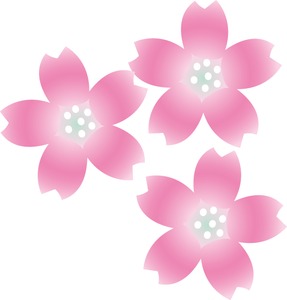 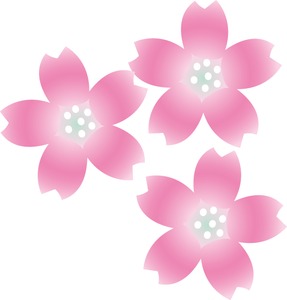 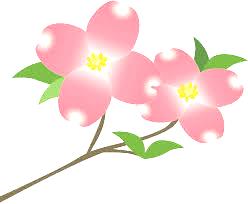 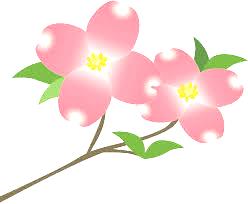 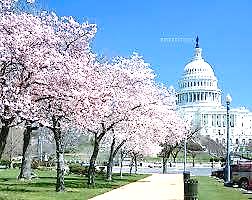 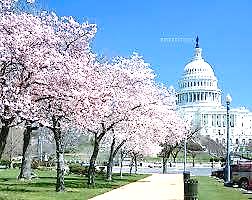 、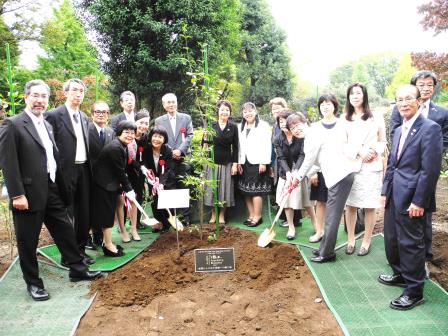 お申込みは１０月１６日までに FAX ０３-３５８１-１８５６ して下さい。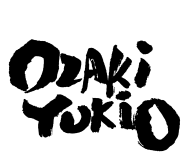 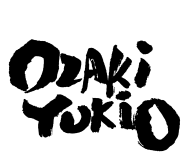 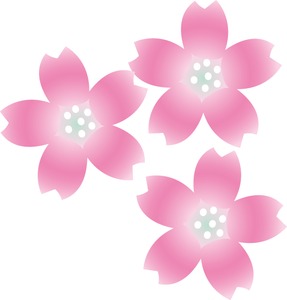 